DRAFT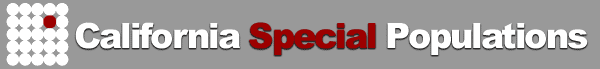 GENERAL MEETING of the Joint Special Populations Advisory Committee (JSPAC) MINUTES Holiday Inn Capitol Plaza, SacramentoApril 7th, 2017, 9:30 a.m. to 3:30 p.m. PARTICIPANTS PRESENT:K-12-Adult Representatives: Chris Boyton, George Essel, Susi Huschle, Brian Miller, Freddy Saucedo, Joseph StymeistCommunity College Representatives: Rosie Antonecchia, Josepha Baca, Roberta Kunkel, Carmen Lamha, Sheryl Plumley, Adam RunyanPublic/Private Representatives: Sheila Bollenbach, Deanna Hanson, LaVonne Slaton, Freda Walker, Susan WheelerStaff: Topher Enders, Tonette Salter, Elizabeth Wallner, Carolyn ZachryAbsent: Ward Andrus, Denise Estrella, Laurie Harrison, Ida Johnson, Diann Kueny, Suzanne Moreno, George Railey, Jan Swinton, Maureen WhiteGuest: Theresa Lorch, Todd Lundrigan, Dr. Jeff Mzirek, Daphne Sakamoto, Linda VannTOPICPRESENTERDISCUSSION / ACTIONCall to Order/Member WelcomeRosie Antonecchia & George Essel, Co-Chairs The meeting was called to order at 9:38 pm by Rosie Antonecchia and George Essel. The committee members and guest introduced themselves. Quorum was established. The minutes were approved unanimously. It was brought up that the committee should reach out to Adult Ed to have representation and give an update.Membership Rosie Antonecchia & George Essel, Co-ChairsThe announcement was made of vacancies for any interested guest.     * K-12-Adult Education: 1 vacancy from Region 2     * CC: 2 vacancies from Region 1-2 & 7-8     * Public/Private: 3 vacanciesThe committee unanimously confirmed George Essel as the Interim K-12 Co-ChairThe committee tabled voting on vacating George Railey’s seat pending a further attempt to reach out to him by Elizabeth Wallner.The committee unanimously confirmed George Essel as the K-12 Co-Chair for 2017-2019.State Updates Carolyn Zachry,CDE MonitorLinda Vann, CCCCO Student ServicesDr. Jeff MrizekReported on AB 445 which would amend the current language of the California Career Technical Education Incentive Grant Program by making it permanent and increasing funding to $300 million with a 1:1 match for districts. SB 577 would allow the board of governors to authorize a community college district to offer a teacher credentialing program of professional preparation that meets specified requirements. NAPE is on watch for Perkins legislation. Mimi Lumpkin testified to the House Education Committee. California will have 39 people going to NAPE conference.Reported on the “Working Smarter Not Harder” joint advisory group between the Basic Skills Initiative, Student Success and Support Program and Student Equity Program. There is now a tool kit available for faculty in having accessibility in distance education programs. The CalFresh food supplement program has lowered the threshold on the amount of hours you must work to qualify for the program. Veterans Summit held in Sacramento. Cali Conservation Corp is a program that help young adults with developmental disabilities serve the senior citizen population.Reported on “Last Mile” Section 112 inmates at San Quinton State Prison; a program that teaches inmates how to create codes. The program connects inmates with real industry jobs that have good starting wages such as Air B&B once they are released. There will be a webinar on “Doing What Matters” showing the different regions and the breakdown of emerging and priority sector industries.Performance AccountabilityCarolyn Zachry,CDE MonitorPresented the Special Populations data for Secondary and Post Secondary. Special populations are doing well in technical skills attainment, completion, and persistence indicators. Male students at the secondary level are not attaining new skills; female students carried the state across all industries. 2016 goals were met in all but economically disadvantage.Subcommittee Work SessionSubcommittee ChairsEach subcommittee will discussed the 2017-2018 Work Plan, Activity Ideas, Activity Schedule and Conference planning along with their individual subcommittee work.Subcommittee Report OutSubcommittee ChairsProfessional/Curriculum Development: The conference theme is “What’s Your Frame? Achieving Equity and Access Through CTE” and will start out with an activity led by Susi Huschle followed by Chris Boynton. Kevin Fleming as the final keynote. Different strands at the conference: counseling, special populations, marketing/rewriting CTE/outreach, nut and bolts of funding grants/fund development, policy/advocacy and other. Elizabeth asked the committee to encourage people to submit proposals.Marketing: Early Bird $275 by Sept. 30 then goes up to $325. Advertise that attendees can use CTIG funding. The Save The Date should go out by May15. Stating that we are the Equity Experts. Stating a goal in regards to how many visitors we get to our website and try to increase it. Capture 50-100 new subscribers and having more attendance and presenting at 4 other conferences. Increase the amount of newsletters from 2 to 3. Have a twitter account by the conference. Increase 120 on our Facebook page. Having a certain number of people actually view our e-seminars.Partnership Development: Conference presenters would not have to pay unless they decided to stay and non-voting members will be call supporting members. The committee discussed having a membership fee to fund an additional conference in the spring for industry partners. Having an industry panel at the September meeting during lunch. Looking into some sort of video conferencing service. Targeting performance outcomes through SMART and having more of a measurable goal.Announcements/ Informational Items Rosie Antonecchia & George Essel, Co-ChairsAnnouncements/Informational Items Proposed 17-18 Committee Meetings were approved unanimouslyFriday, September 22, 2017Friday, December 1, 2017  Post conferenceFriday, April 6, 2018Reimbursement procedures were reviewed and the key points were:Reimbursement forms are due no later than 30 days after the meeting Discussion on how to keep cost low – booking early and members will be responsible for difference in price if block rate expires before they book.Itemized original receipts only taped to a blank piece of paperLike JSPAC on Facebook!AdjournedThe meeting was adjourned at 3:15 p.m.                                                                                                                                    